Housing Application Procedure       Fall 2014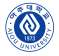 Only for New Coming StudentAll new Ajou International Students should apply for the dormitory on-line. Instructions are as follows:On-line Application (dormitory application system)Ajou University Website    http://edorm.ajou.ac.kr   LOGIN   Click application and fill out the blanks1.	ScheduleNote: I f you move in or out earlier than officer date you have to pay extra per night.2.	Dormitory Fees (for the year of 2014)3.	Dormitory fee payment details for successful candidates*Notice: Bank address is Standard Chartered First Bank/ Student Union Building 1st floor/ Ajou University /206 World cup road/ Woncheon-dong Yeongtong-gu, Suwon-si Gyeonggi-do / 443-749/ South KoreaNote: If you plan to make payments via online banking or bank transfer, please specify ***your 4 digit room  number, applicant given name. 4.	Health Check Every resident should submit the result of the health check-up (TB) to the Ajou Service Center (ASC) before you move in5.	Refund Policywithin 4 weeks	within 8 weeks	within 12 weeks	after 12 weeksPayment	100%	75%	50%	25%Refund	75%	50%	25%	0a.		If residents have to leave during the middle of the semester, residents will need to apply for refund request, the same procedure as dormitory application.b.   The dormitory fee will be refunded to the student, but not the full amount. Students will be charged for the number of days spent in the dormitory.c.	The criteria of refund policy are based on the move-in date given by the dormitory and not by the individual students' actual move-in date.d.   Residents who are expelled due to violation of dormitory rules and regulations will receive NO REFUNDe.   Summer or winter vacation residents receive no refund for early withdrawal from the dormitory.< Note >Requirements for International Students1. Eligibility to Move In	Incoming international students	Registered international students1)  Excluding those who were on academic probation in the previous semester2)  Excluding those who were given 30 points’ penalties and expelled from the dormitory3)  Excluding research students2. Selection CriteriaA.  The resident selection shall take place every semester. B.  Incoming students will be given priority.C.  Selection criteria for currently registered students1)  Currently registered students will be selected after the spots for incoming students are filled.2)  The same selection criteria will be applied to currently registered students as follows. (GPA: 60 percent; basic points: 30 percent; service points: 10 percent)3)  If multiple students with same GPA’s and credits compete for one vacancy, the date of birth (the youngest person will be given priority) will be taken into consideration.4)  Currently registered students must move out of their rooms prior to the beginning of the semester if not selected. Unless selected students make full payment by the deadline, the vacancies will be given to those next in line on the waiting list.3. Room Assignment GuidelinesA.  Room assignment will be handled by the Office of Student Housing & Residence with full consideration of applicants’ requests.B.  The request period for room changes will be the first week of each semester. No change is allowed after the period.C.  Students suffering from sleep disorders (snoring, teeth grinding, etc.) serious enough to disturb roommates cannot be acceptedD.  Students can choose from the two types of rooms: two-bed rooms and four-bed rooms. However, if supply is short, the Office of Student Housing & Residence may randomly assign the rooms. (As for incoming students, rooms will be allocated on a first-come-first-served basis. As for registered students, rooms will be allocated in accordance with GPA.)E.  Students will be categorized into groups of Undergraduate, Graduate School, ExchangeStudent, etc. when allocating the rooms4. Dormitory Application ProceduresA.  The dormitory application submission period for international students will be the same as local students      -    No application allowed after the deadlineHousing AgreementAll  residents  should  abide  by  the  rules  and  regulations  of  the  Ajou  University  Dormitory.  These rules and regulations have been set forth for the purpose of promoting the convenience, security and welfare of the residents of our dormitory, and to protect the dormitory’s property from misuse and abuse. Any violations against the rulesand regulations will result in penalties as follows. 	Those who received prior approval from the director of the residence hall are exempt from 16 and 20 	Dismissed residents cannot re-enter the facility. 	The penalties are valid for one semester and will be deleted after they are used for the selection process during the next semester.The Office of Student Housing & ResidenceAjou University>> Any Inquiries Dormitory Coordinator (Ms. Miran Kim) 
Housing Office
E-mail: mirankim23@ajou.ac.kr 
Tel: (82) 031-219-2149 

Incoming Exchange Student Coordinator (Mr. Joonghwa Kim)
Office of International Affairs
E-mail: incoming@ajou.ac.kr 
Tel: (82) 031-219-2923

International Students Coordinator (Ms. Jae-eun Kim)  
Office of International Affairs
E-mail: admission@ajou.ac.kr 
Tel: (82) 031-219-2925 Note :  Address of is dormitory isHwahong or Gwang-Gyo or Yong-Ji Hall Room#(………)Ajou University 206 World cup RoadWoncheon-dong Yeongtong-gu, Suwon-siGyeonggi-do South Korea443-749Submission of ApplicationJul. 14nd (Mon) ~Aug. 5th (Tue)http://edorm.ajou.ac.krNotification of Room AssignmentAgu. 11st  (Mon.)Ajou Website > Notice Board: www.ajou.ac.kr/english or http://edorm.ajou.ac.krPayment of the Dormitory Fee or DepositAug.11st (Mon) ~ Aug.22nd (Fri)New coming students:USD60 for the deposit payemeeePP[PAYMENTDue date of the Remaining Dormitory FeeAug. 28TH (Thu)If you arrive after 28th then you have to pay it when you move in.Dormitory opening period for Fall 2014Aug. 28th  (Fir) ~ Dec. 20th (Sat.)2-bed room4-bed roomRegular Semester (Fall)830,000  Korean Won/semester560,000 KW/semester(Hwa-Hong Hall) 560,000 KW/semester(Gwang-Gyo Hall) 505,000 KW/semester(Yong-Ji Hall)Account Information (Ajou University)Bank Name: Standard Chartered Bank Korea LimitedBranch Name: Ajou University BranchAccount name: Ajou University / Account No. : 632-15-000630Swift code:SCBLKRSEDue Date for remaining fee: Aug. 28th (Thu),  2014 (late arriver pay by the date of arrive)Due to limited availability, room arrangement cannot be guaranteed as your preference.If you do not apply for the dormitory within the application period, the application cannot be accepted.If you do not pay the dormitory fee or deposit (60$) before opening date (28th of Aug), priority to stay at the dormitory will automatically be given to students on a waiting list.Students who paid the deposit fee should pay the remaining dormitory fee by opening date (28th of Aug).**if you arrive dorm after opening date you can pay by date moving in.Every resident must submit the result of a health check-up (Tuberculosis) before moving in.If you leave your stuff in a room when you move out, it will be cleared out. You are responsible for your own belongings.Violations of RegulationsPenalty1.   Voluntarily withdrawing or taking a leave of absence from schoolDismissal from the dormitory2.   Being placed under arrest for criminal actsDismissal from the dormitory3.   Being suspended from school for a specified period of time or submitted to a more severedisciplinary measureDismissal from the dormitory4.   Entering the dormitory under someone else’s name or letting a non-resident stay overnightDismissal from the dormitory5.   Engaging in any conduct of drinking, violence, theft, gambling or arsonDismissal from the dormitory6.   Harming public interest by unruly behaviorDismissal from the dormitory7.   Illegal entry into the dormitoryDismissal from the dormitory8.   Letting a person of opposite gender inside his/her room and floorDismissal from the dormitory9.   Changing rooms at his/her discretion1510. Smoking inside the residence hall1511. Spreading fabricated information through the Internet1512. Not following the directions of the university staff1513. Damaging or making alterations to dormitory property10 (must pay for damage orloss)14. Making excessive noise or taking any actions that disturb other residents1015. Bringing in or using electric products including all types of electric heaters (mat, cushion, etc.), stove, refrigerator, rice cooker, TV, iron and burner.1016. Cooking outside the designated areas1017. Transferring the key to the dormitory to a non-resident without prior permission1018. Disturbing neighbors after excessive drinking1019. Bringing in and raising pets without approval1020. Not attending orientation and fire safety education1021. Letting in non-residents at his/her discretion522. Leaving the dormitory in an untidy condition523. Removing or relocating fixtures and facilities at his/her discretion324. Drawing graffiti on or attaching unapproved materials to the wall325. Hanging out the wash in the corridor3